						Předkládá:	Mgr. Jiří Pospíšil,								1. náměstek primátora						Zpracoval(i):	Mgr. Libor Vojtek,				vedoucí Odboru správy a údržby 				majetku města								Ing. Milena Vrbová,								odborný referent oddělení 							nakládání s majetkem města 							Odboru SÚMMZasedání Zastupitelstva města Prostějovakonané dne 05. 11. 2019Prodej části pozemku p.č. 93/1 v k.ú. VrahoviceNávrh usnesení:Zastupitelstvo města Prostějovan e v y h o v u j e žádosti o prodej části pozemku p.č. 93/1 – ostatní plocha v k.ú. Vrahovice o výměře cca 12 m2.Důvodová zpráva:      Dne 19.06.2019 se na Odbor správy a údržby majetku města Magistrátu města Prostějova obrátil žadatel  se žádostí o prodej části pozemku Statutárního města Prostějova p.č. 93/1 – ostatní plocha v k.ú. Vrahovice o výměře cca 12 m2 za účelem využití prostoru pro zajíždění bazénového zastřešení (bazén má žadatel vybudovaný na sousedním pozemku p.č. 88 v k.ú. Vrahovice). Záležitost je řešena pod sp. zn. OSUMM 284/2019. Stanoviska odborů MMPv (subjektů):Odbor územního plánování a památkové péče nedoporučuje z hlediska územního plánu Prostějov prodej části pozemku parcelní číslo 93/1 v k.ú. Vrahovice vzhledem k případnému dalšímu využití prostoru a s ohledem na možnosti úpravy komunikačního propojení, úpravy pěšího propojení a úpravy doprovodné zeleně.Odbor rozvoje a investic sděluje, že nedoporučuje odkoupení uvedené části pozemku k soukromému účelu, neboť jde o plochu veřejného prostranství.Odbor životního prostředí nedoporučuje odkoupení části pozemku, který tvoří ucelenou plochu veřejné zeleně. Odkupem by došlo ke snížení ploch veřejné zeleně ve prospěch osobního zájmu žadatele.Odbor dopravy jako příslušný silniční správní úřad pro místní komunikace, veřejně přístupné účelové komunikace a silnice II. a III. tříd dle § 40 odst. 4 a5 zákona č. 13/1997 Sb., o pozemních komunikacích, ve znění pozdějších předpisů, k odprodeji části pozemku nemá námitek.5. Osadní výbor Vrahovice, Čechůvky doporučuje žádosti vyhovět.Rada města Prostějova dne 08.10.2019 usnesením č. 9930:neschválila záměr prodeje části pozemku p.č. 93/1 – ostatní plocha v k.ú. Vrahovice o výměře cca 12 m2,2) doporučilaZastupitelstvu města Prostějova nevyhovět žádosti o prodej části pozemku p.č. 93/1 – ostatní plocha v k.ú. Vrahovice o výměře cca 12 m2.6. Stanovisko předkladatele:S ohledem na výše uvedená stanoviska Odbor správy a údržby majetku města nedoporučuje prodej části pozemku p.č. 93/1 – ostatní plocha v k.ú. Vrahovice o výměře cca 12 m2 a doporučuje tedy postupovat dle návrhu usnesení, tj. nevyhovět žádosti o prodej části pozemku p.č. 93/1 – ostatní plocha v k.ú. Vrahovice o výměře cca 12 m2.Materiál byl předložen k projednání na schůzi Finančního výboru dne 31.10.2019.Osobní údaje fyzických osob jsou z textu vyjmuty v souladu s příslušnými ustanoveními zákona č.101/2000 Sb., o ochraně osobních údajů a o změně některých zákonů, ve znění pozdějších předpisů. Úplné znění materiálu je v souladu s příslušnými ustanoveními zákona č. 128/2000 Sb., o obcích (obecní zřízení), ve znění pozdějších předpisů k nahlédnutí na Magistrátu města Prostějova.Přílohy:situační mapapřehledová mapafotodokumentace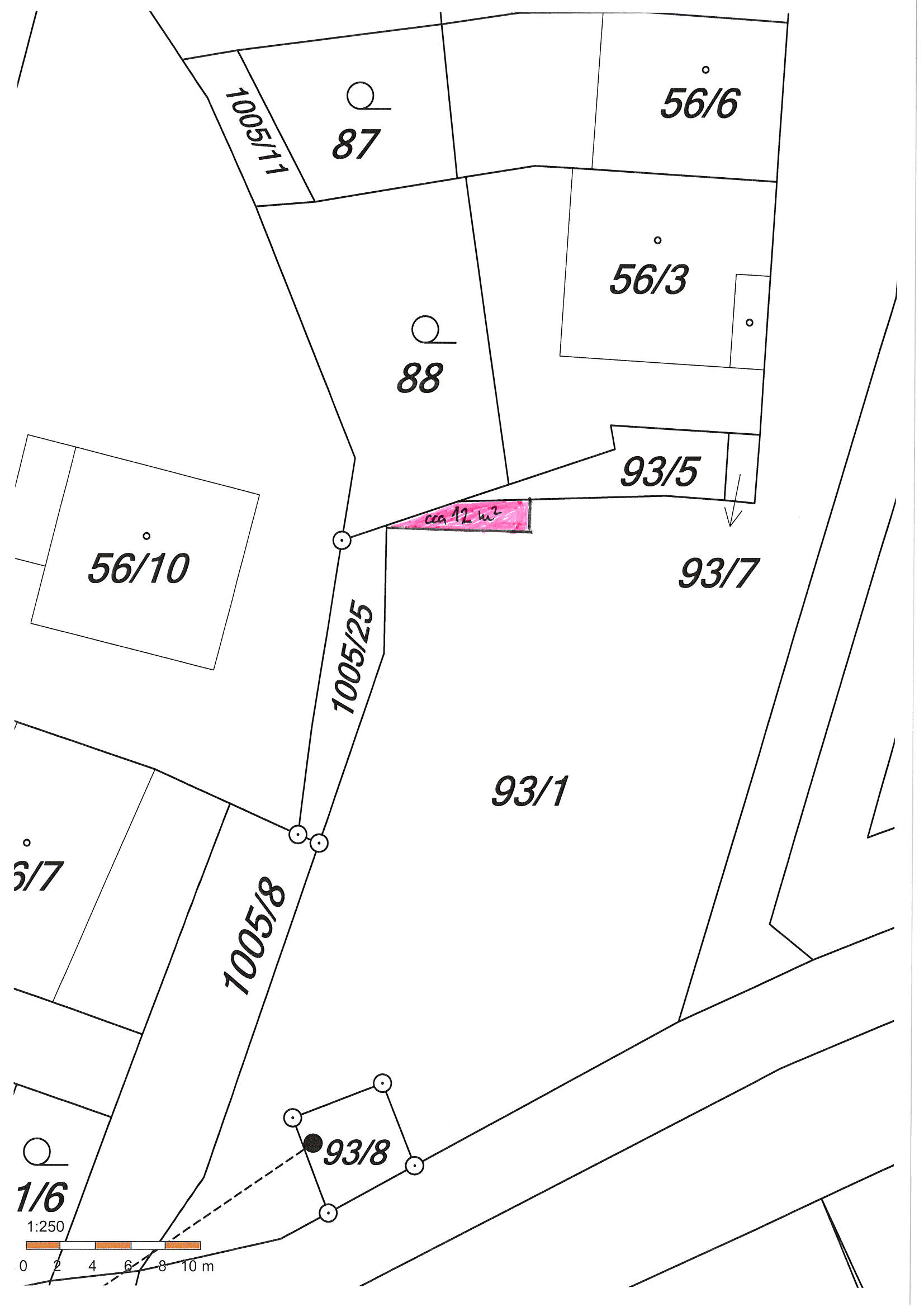 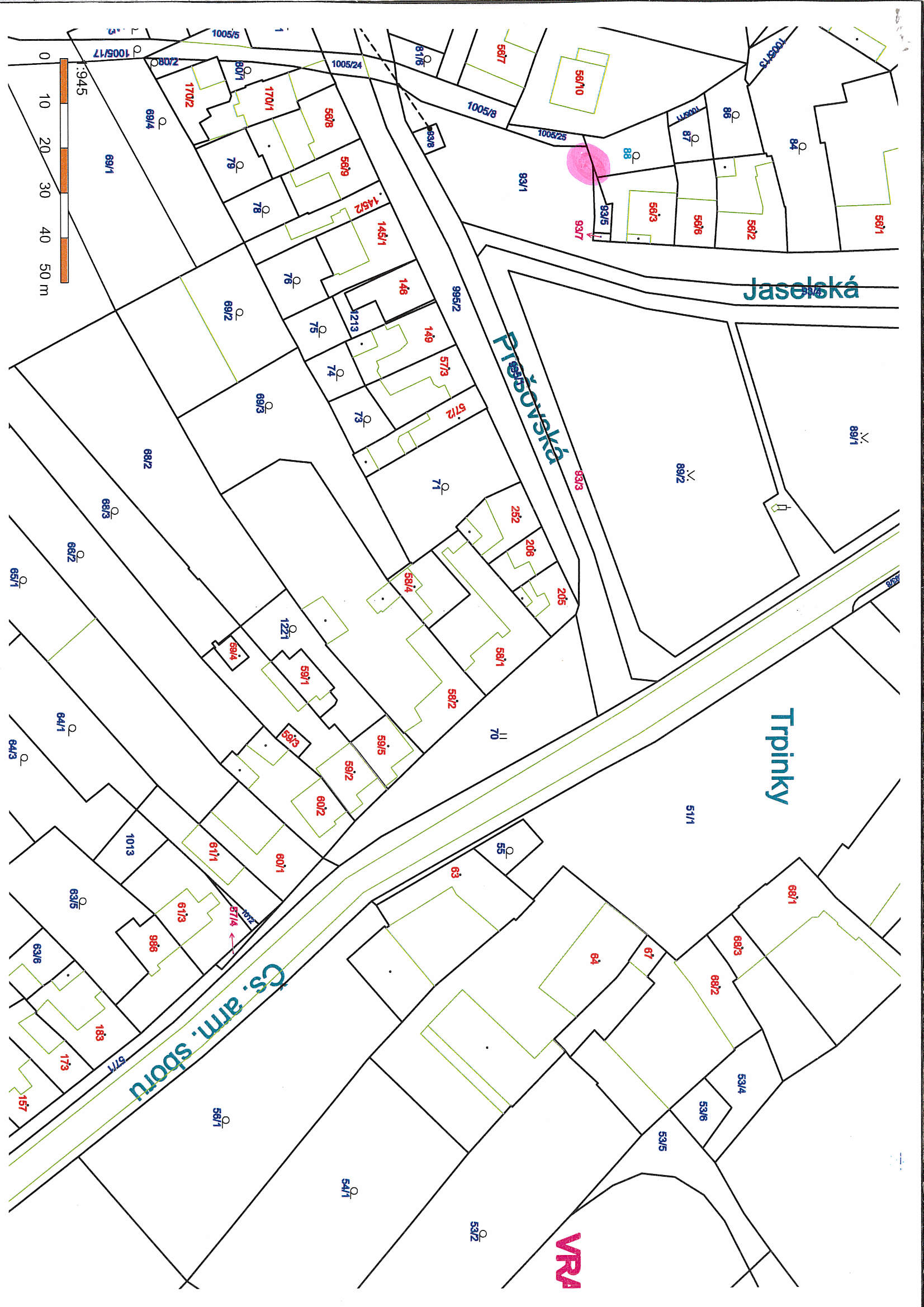 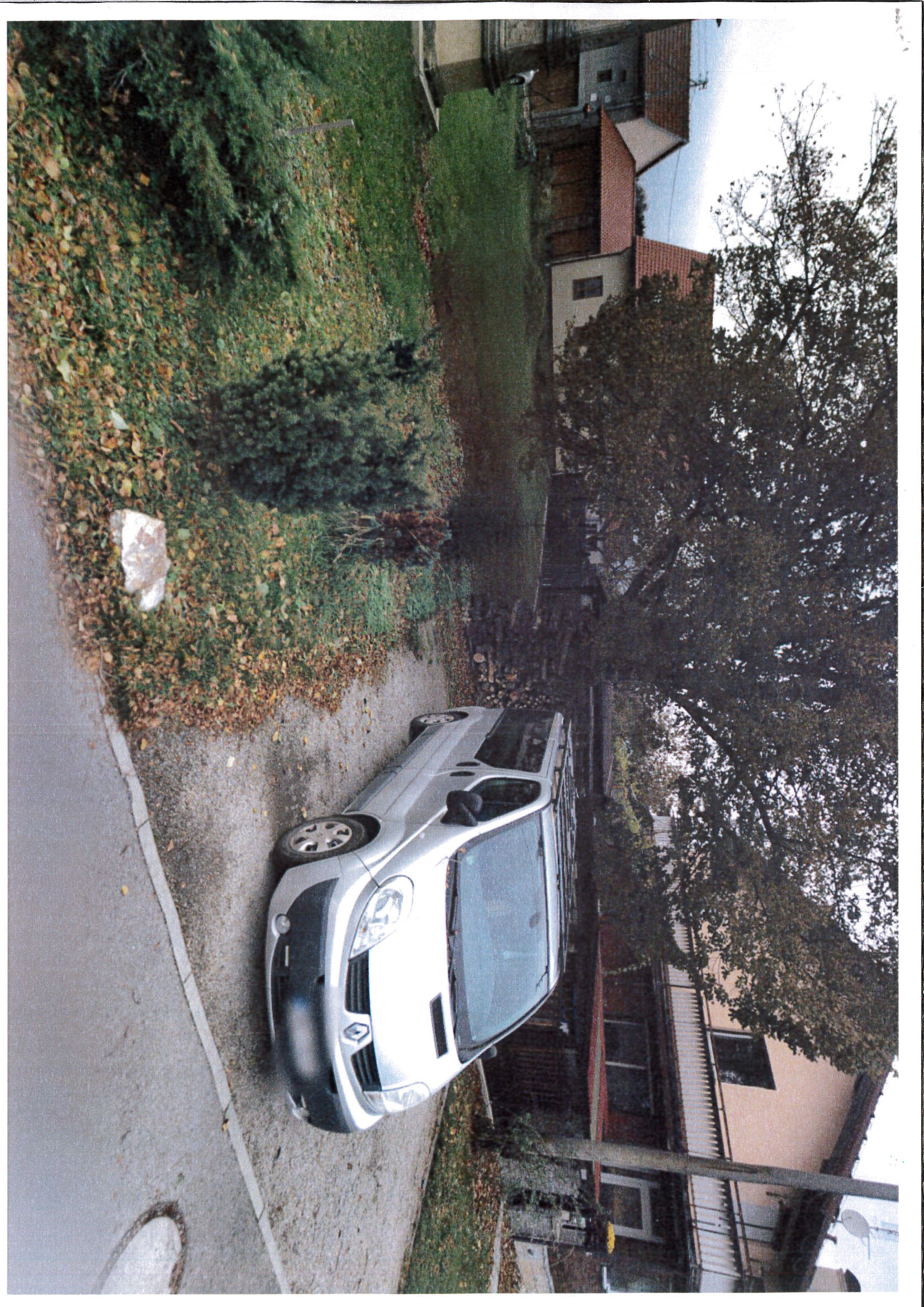 P o d p i s yP o d p i s yP o d p i s yP o d p i s yPředkladatelMgr. Jiří Pospíšil, 1. náměstek primátora23.10.2019Mgr. Pospíšil, v.r.Za správnostMgr. Libor Vojtek, vedoucí Odboru správy a údržby majetku města23.10.2019Mgr. Vojtek, v.r.ZpracovatelIng. Milena Vrbová, odborný referent oddělení nakládání s majetkem města Odboru SÚMM23.10.2019Ing. Vrbová, v.r.Důvodová zpráva obsahuje stanoviska dotčených odborů MMPv (subjektů)Důvodová zpráva obsahuje stanoviska dotčených odborů MMPv (subjektů)Důvodová zpráva obsahuje stanoviska dotčených odborů MMPv (subjektů)Důvodová zpráva obsahuje stanoviska dotčených odborů MMPv (subjektů)Odbor MMPv (subjekt)Odbor MMPv (subjekt)Stanovisko ze dneResumé1.OÚPPP29.07.2019nedoporučuje prodej2.ORI31.07.2019nedoporučuje odkoupení části pozemku k soukromému účelu3.OŽP09.07.2019nedoporučuje odkoupení části pozemku4.OD29.07.2019nemá námitek k odprodeji5.Osadní výbor Vrahovice, Čechůvky23.09.2019doporučuje žádosti vyhovět6.OSÚMM23.10.2019nedoporučuje prodej, doporučuje postupovat dle návrhu usnesení